О принятии муниципальных правовых актов по вопросам осуществления государственных полномочий в сфере опеки и попечительства в отношении совершеннолетних недееспособных или не полностью дееспособных гражданВ соответствии  с частью 3 статьи 8 Федерального закона  от 24.04.2008 № 48-ФЗ «Об опеке и попечительстве», пунктом 10 Закона Красноярского края от 09.12.2010 № 11-5397 «О наделении органов местного самоуправления муниципальных районов и городских округов края отдельными государственными полномочиями в сфере социальной поддержки и социального обслуживания граждан»,  руководствуясь  Уставом города,1.	Определить, что в форме распоряжений Администрации ЗАТО             г. Зеленогорска принимаются следующие решения:– о помещении лица, признанного в установленном порядке недееспособным вследствие психического расстройства, в психиатрическое или психоневрологическое учреждение; – о помещении лица, признанного в установленном порядке ограниченным в дееспособности и нуждающегося в медицинском лечении, в психоневрологическое учреждение для социального обеспечения;– о назначении опекунов, попечителей и попечителей (помощников) и осуществление надзора за их деятельностью, а также об освобождении и отстранении опекунов, попечителей и попечителей (помощников) от исполнения ими своих обязанностей;– о временном исполнении обязанностей опекунов или попечителей в отношении лиц, признанных в установленном порядке недееспособными или ограниченными в дееспособности, до назначения им опекунов, попечителей или их устройства в соответствующее учреждение;–  о даче предварительных разрешений на расходование опекунами или попечителями доходов лиц, в установленном порядке признанных недееспособными или ограниченными в дееспособности (далее – подопечные), в том числе доходов, причитающихся от управления их имуществом, за исключением доходов, которыми подопечные вправе распоряжаться самостоятельно;– о даче разрешений на совершение опекунами (даче согласий попечителям) сделок по отчуждению, в том числе обмену или дарению имущества (включая жилое помещение) подопечных, сдаче его в наем (в аренду), в безвозмездное пользование или в залог, сделок, влекущих отказ от принадлежащих подопечным прав, раздел их имущества или выдел из него долей, а также любых других сделок, влекущих уменьшение имущества подопечных;–  об определении кандидатур доверительных управляющих недвижимым и ценным движимым имуществом подопечных.2.	Настоящее распоряжение вступает в силу в день подписания и подлежит опубликованию в газете «Панорама». 3.	Контроль за выполнением настоящего распоряжения возложить на заместителя главы Администрации ЗАТО г. Зеленогорска по вопросам социальной сферы.Временно исполняющийполномочия главы АдминистрацииЗАТО г. Зеленогорска                                                                          С.В. Камнев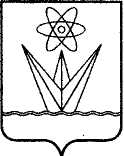 АДМИНИСТРАЦИЯЗАКРЫТОГО АДМИНИСТРАТИВНО – ТЕРРИТОРИАЛЬНОГО ОБРАЗОВАНИЯ  ГОРОДА  ЗЕЛЕНОГОРСКА КРАСНОЯРСКОГО КРАЯР А С П О Р Я Ж Е Н И ЕАДМИНИСТРАЦИЯЗАКРЫТОГО АДМИНИСТРАТИВНО – ТЕРРИТОРИАЛЬНОГО ОБРАЗОВАНИЯ  ГОРОДА  ЗЕЛЕНОГОРСКА КРАСНОЯРСКОГО КРАЯР А С П О Р Я Ж Е Н И ЕАДМИНИСТРАЦИЯЗАКРЫТОГО АДМИНИСТРАТИВНО – ТЕРРИТОРИАЛЬНОГО ОБРАЗОВАНИЯ  ГОРОДА  ЗЕЛЕНОГОРСКА КРАСНОЯРСКОГО КРАЯР А С П О Р Я Ж Е Н И ЕАДМИНИСТРАЦИЯЗАКРЫТОГО АДМИНИСТРАТИВНО – ТЕРРИТОРИАЛЬНОГО ОБРАЗОВАНИЯ  ГОРОДА  ЗЕЛЕНОГОРСКА КРАСНОЯРСКОГО КРАЯР А С П О Р Я Ж Е Н И ЕАДМИНИСТРАЦИЯЗАКРЫТОГО АДМИНИСТРАТИВНО – ТЕРРИТОРИАЛЬНОГО ОБРАЗОВАНИЯ  ГОРОДА  ЗЕЛЕНОГОРСКА КРАСНОЯРСКОГО КРАЯР А С П О Р Я Ж Е Н И Е16.05.2018     г. Зеленогорск     г. Зеленогорск №   862-р  